Черанев Михаил Поликарпович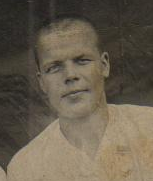 Родился 14 сентября 1922 года в с. Пашино. В школу пошел в 1029 году. Осенью 1937 года вступил в комсомол. В 1938 году закончил семилетку. С 1 января 1939 работал в школе счетоводом. С 20 февраля 1939 года до конца учебного года работал учителем 4 класса в этой же школе. Осенью уехал в Ухту (Чибью). Работал там помощником инспектора 2 части Ухтоижемлага НКВД. С августа 1040 года инспектором 2 части Печорского разведывательного района  Ухтоижемлага НКВД  в поселке Юшт, северо-восточнее Ухты 9300 км от Ухты). 30 июля 1941 года пошел на фронтВ сентябре этого же года попал на Волховский фронт. 30 октября 1941 года был ранен минометным осколком, три месяца лежал в госпиале в городе Кирове. Затем учился в пехотном училище в Рубцовке. Всем училищем попали на Калининский фронт. Там разведчиком-наблюдателем. Получил ранение в ногу. Лежал в госпитале в Вышнем Волочке Калининской области. После этого попал на 2 Прибалтийский фронт. Был наводчиком 37 пушки. Закончил влйну в Латвии.Осенью 1945 поступил в Челябинское тракторное училище. После этого еще год служил в армии. Домой вернулся в 1947 году. Работал в колхозе счетоводом, одновременно учителем физкультуры в школе. С марта 1949 года-в райкоме партии в с. Афанасьево. В 1955 году переехал в д. Даньки Пашинского поселения.  Работал председателем колхоза, затем бригадиром. Имеет награды: медаль «За победу над Германией», «За боевые заслуги», юбилейные медали.